Y4 Curriculum Map– Nov 2021  Autumn TermAutumn TermAutumn TermSpring TermSpring TermSummer TermSummer TermSubject1st half1st half2nd half1st half2nd half1st half2nd halfFocus Texts: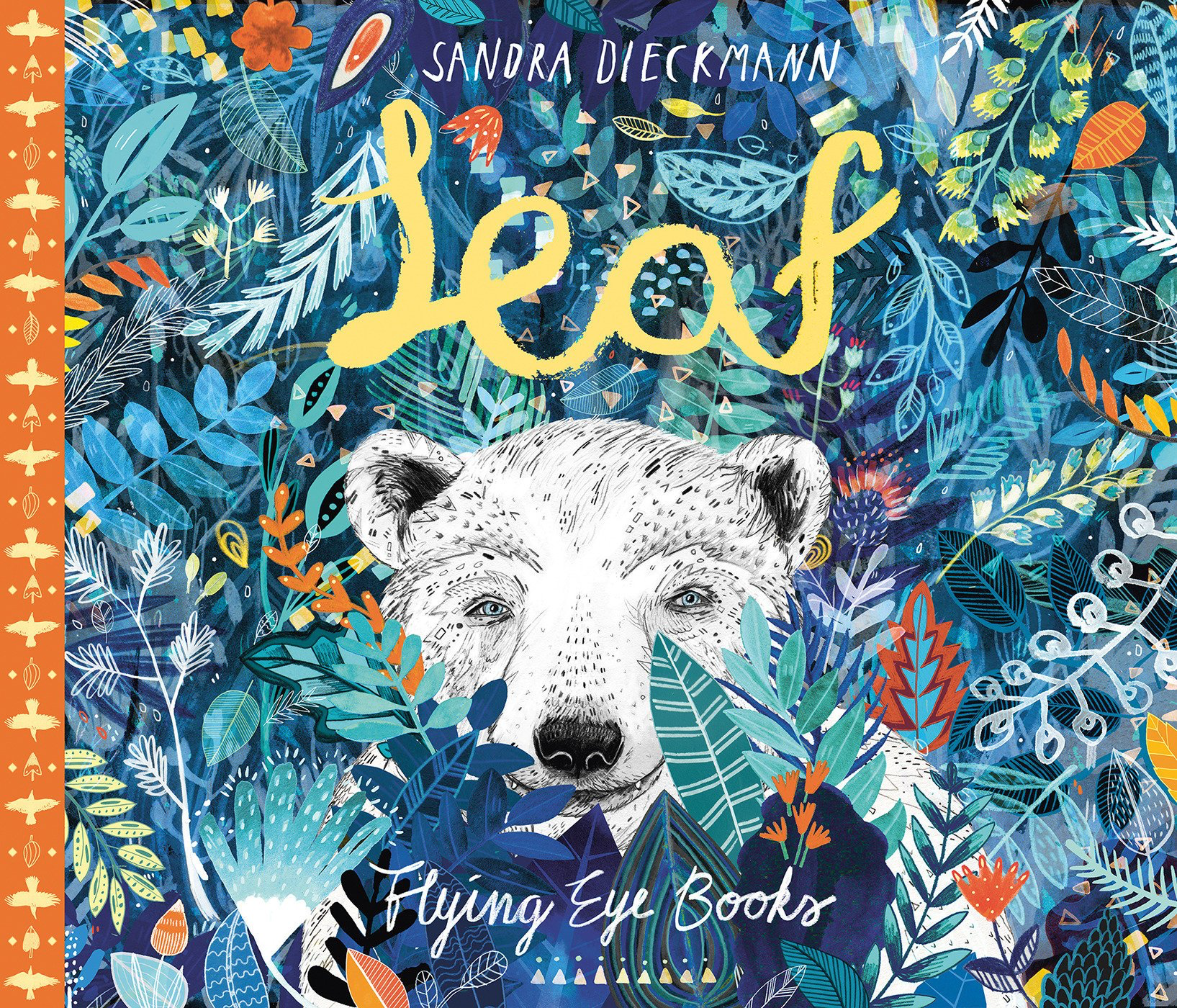 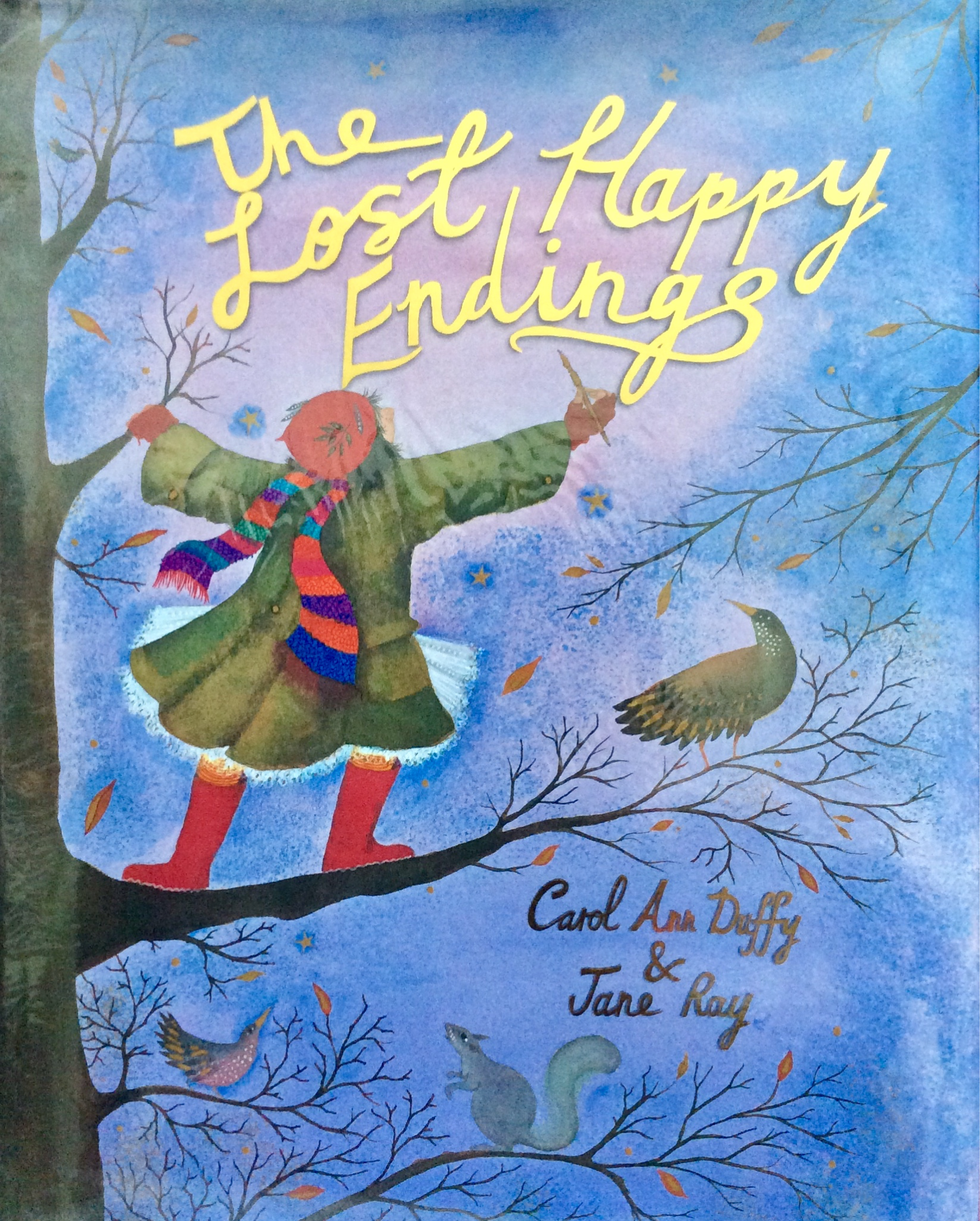 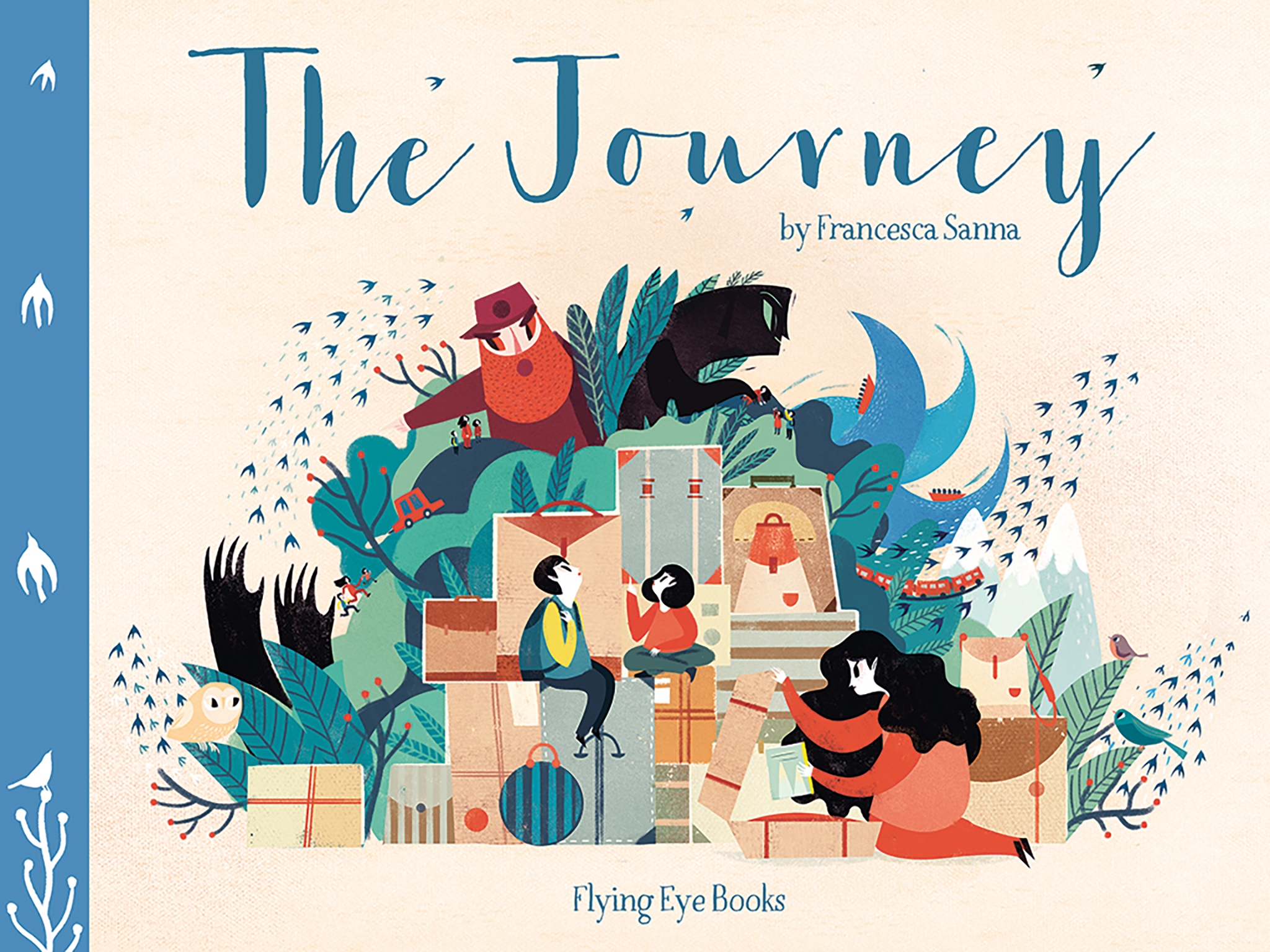 EnglishLeafNarrative - Outsider NarrativeInformation - Polar BearsLeafNarrative - Outsider NarrativeInformation - Polar BearsLeafNarrative - Outsider NarrativeInformation - Polar BearsThe Lost Happy EndingsNarrative - Twisted NarrativePersuasion - LetterThe Lost Happy EndingsNarrative - Twisted NarrativePersuasion - LetterThe JourneyNarrative - Refugee NarrativeRecount - DiaryThe JourneyNarrative - Refugee NarrativeRecount - DiaryMathematics(Including cross-curricular)Number: Mental maths, place value, add, subtract, multiply & divideMeasurement: Perimeter & Length Science: Measures- length cm / mm(body parts)History- Greek number systemScience:Venn diagram- sorting electrical appliancesIT&C : bar graphs, line graphs & pictogramsScience: 3D models of electricity pathway – netsD&T: nets & measuring cm / mm sledgesNumber: Mental maths, place value, add, subtract, multiply & divideMeasurement: Perimeter & Length Science: Measures- length cm / mm(body parts)History- Greek number systemScience:Venn diagram- sorting electrical appliancesIT&C : bar graphs, line graphs & pictogramsScience: 3D models of electricity pathway – netsD&T: nets & measuring cm / mm sledgesNumber: Mental maths, place value, add, subtract, multiply & divideMeasurement: Perimeter & Length Science: Measures- length cm / mm(body parts)History- Greek number systemScience:Venn diagram- sorting electrical appliancesIT&C : bar graphs, line graphs & pictogramsScience: 3D models of electricity pathway – netsD&T: nets & measuring cm / mm sledgesNumber: Mental maths,multiply & divide, fractions & decimalsMeasurement: AreaScience: negative numbers - reading thermometersScience: line graph of boiling water – predictionScience: Measures,same volume different containers (liquids)Science: Measures - weight ( making crispy cakes)History: Roman honey buns – weight/capacity (D&T)Science: measuring temp.- Using data loggers & time graphs of water being heatedNumber: Mental maths,multiply & divide, fractions & decimalsMeasurement: AreaScience: negative numbers - reading thermometersScience: line graph of boiling water – predictionScience: Measures,same volume different containers (liquids)Science: Measures - weight ( making crispy cakes)History: Roman honey buns – weight/capacity (D&T)Science: measuring temp.- Using data loggers & time graphs of water being heatedNumber: Mental maths, all operationsMeasuring: Money & TimeGeometry: Shape, symmetry, angles, position & directionStatistics: Revisit & deepen  Bar & time graphs & collecting data (Mini beast hunt)Science: measuring sound - Using data loggersScience: Measures- length cm / mm (string telephones ) & sound- data loggersGeography: Rivers - Collecting & presenting data (river lengths) Measures collecting river data (trip)PE : Measures- perimeter & scale  (tennis court)PE: Athletics- length m / cmNumber: Mental maths, all operationsMeasuring: Money & TimeGeometry: Shape, symmetry, angles, position & directionStatistics: Revisit & deepen  Bar & time graphs & collecting data (Mini beast hunt)Science: measuring sound - Using data loggersScience: Measures- length cm / mm (string telephones ) & sound- data loggersGeography: Rivers - Collecting & presenting data (river lengths) Measures collecting river data (trip)PE : Measures- perimeter & scale  (tennis court)PE: Athletics- length m / cmScienceAnimals, including humansHumans and some other animals have skeletons and muscles for support, protection and movement.Construct and interpret a variety of food chains, identifying producers, predators and prey.Animals, including humansHumans and some other animals have skeletons and muscles for support, protection and movement.Construct and interpret a variety of food chains, identifying producers, predators and prey.ElectricityIdentify common appliances that run on electricity.Construct a simple series electrical circuit, identifying and naming its basic parts.Identify whether or not a lamp will light in a simple series circuit.Recognise that a switch opens and closes a circuit and associate this with whether or not a lamp lights in a simple series circuit.Recognise some common conductors and insulators, and associate metals with being good conductors.States of matterCompare and group materials together, according to whether they are solids, liquids or gases.Observe that some materials change state when they are heated or cooled, and measure or research the temperature at which this happens in degrees Celsius (°C) Identify the part played by evaporation and condensation in the water cycle and associate the rate of evaporation with temperature                      States of matterCompare and group materials together, according to whether they are solids, liquids or gases.Observe that some materials change state when they are heated or cooled, and measure or research the temperature at which this happens in degrees Celsius (°C) Identify the part played by evaporation and condensation in the water cycle and associate the rate of evaporation with temperature                      Living things & their habitats Recognise that living things can be grouped in a variety of ways.Explore and use classification keys to help group, identify and name a variety of living things in their local and wider environment.Recognise that environments can change and that this can sometimes pose dangers to living thingsSound - Science Week Identify how sounds are made, associating some of them with something vibrating.Recognise that vibrations from sounds travel through a medium to the ear.Find patterns between the pitch of a sound and features of the object that produced it.Find patterns between the volume of a sound and the strength of the vibrations that produced it.Recognise that sounds get fainter as the distance from the sound source increases.Living things & their habitats Recognise that living things can be grouped in a variety of ways.Explore and use classification keys to help group, identify and name a variety of living things in their local and wider environment.Recognise that environments can change and that this can sometimes pose dangers to living thingsSound - Science Week Identify how sounds are made, associating some of them with something vibrating.Recognise that vibrations from sounds travel through a medium to the ear.Find patterns between the pitch of a sound and features of the object that produced it.Find patterns between the volume of a sound and the strength of the vibrations that produced it.Recognise that sounds get fainter as the distance from the sound source increases.Design & TechnologyRudolph sleigh(Electrical circuits)Moving History Book (Romans)FoodDips and DippersComputingPM 4.2 Online safety(4 weeks)PM 4.1 CodingCoding, robots & gaming - Romulus & RemusPM 4.2 Online safety(4 weeks)PM 4.1 CodingCoding, robots & gaming - Romulus & RemusPM 4.6 Animation Wallace & Grommit (3 weeks)Digital art-Christmas calendars (2 weeks)PM 4.3 Spreadsheets(5 weeks)Data logging - Temperature sensors - linked to Science.PM 4.7 Effective searching(3 weeks)PM 4.4 Writing different purposes - newspaper(3 weeks)Sound – Revisit & deepen data logging  - sensorsModelling & simulations – conductors and simulators – MakeyMakey (Revisit & deepen Electricity)PM 4.5 Logo(4 weeks)PM 4.8 Hardware(2 weeks)HistoryAncient GreeksAncient Greece – a study of Greek life and achievements and their influence on the western worldThe legacy of Greek culture (art, architecture or literature) on later periods in British history, including the present day
Ancient GreeksAncient Greece – a study of Greek life and achievements and their influence on the western worldThe legacy of Greek culture (art, architecture or literature) on later periods in British history, including the present day
Ancient GreeksAncient Greece – a study of Greek life and achievements and their influence on the western worldThe legacy of Greek culture (art, architecture or literature) on later periods in British history, including the present day
RomansJulius Caesar’s attempted invasion in 55-54 BC  the Roman Empire by AD 42 and the power of its army  successful invasion by Claudius and conquest, including Hadrian’s Wall  British resistance, for example, Boudica  ‘Romanisation’ of Britain: sites such as Caerwent and the impact of technology, culture and beliefs, including early ChristianityRomansJulius Caesar’s attempted invasion in 55-54 BC  the Roman Empire by AD 42 and the power of its army  successful invasion by Claudius and conquest, including Hadrian’s Wall  British resistance, for example, Boudica  ‘Romanisation’ of Britain: sites such as Caerwent and the impact of technology, culture and beliefs, including early ChristianityGeographyEscape from PompeiiDescribe and understand key aspects of physical geography - volcanoes, earthquakesRevisit and deepen human/physical geography understanding.Use maps atlases globes & digital/computer mapping to locate countries and describe features studied. Revisit and deepen atlas and mapping skills.Describe and understand key aspects of physical geography: volcanoes, earthquakes. Describe and understand key aspects of physical and human geography, including: types of settlement and land use, economic activity including trade links, and the distribution of natural resources including energy, food, minerals & water (e.g.Why did the Romans want these?)Escape from PompeiiDescribe and understand key aspects of physical geography - volcanoes, earthquakesRevisit and deepen human/physical geography understanding.Use maps atlases globes & digital/computer mapping to locate countries and describe features studied. Revisit and deepen atlas and mapping skills.Describe and understand key aspects of physical geography: volcanoes, earthquakes. Describe and understand key aspects of physical and human geography, including: types of settlement and land use, economic activity including trade links, and the distribution of natural resources including energy, food, minerals & water (e.g.Why did the Romans want these?)Europe: the holiday destinationNC-understand geographical similarities and differences through the study of human and physical geography of a region in a European country- use maps, atlases, globes and digital/computer mapping to locate countries and describe features studied -use the eight points of a compass, four -figure grid references, symbols and key to build their knowledge the wider worldidentify the position and significance of latitude, longitude, Equator, Northern Hemisphere, Southern Hemisphere, the Tropics of Cancer and Capricorn, Arctic and Antarctic Circle, the Prime/Greenwich Meridian and time zones (including day and night)Europe: the holiday destinationNC-understand geographical similarities and differences through the study of human and physical geography of a region in a European country- use maps, atlases, globes and digital/computer mapping to locate countries and describe features studied -use the eight points of a compass, four -figure grid references, symbols and key to build their knowledge the wider worldidentify the position and significance of latitude, longitude, Equator, Northern Hemisphere, Southern Hemisphere, the Tropics of Cancer and Capricorn, Arctic and Antarctic Circle, the Prime/Greenwich Meridian and time zones (including day and night)ArtPrintingGreek shapes and patternsPrintingGreek shapes and patternsSculpture and paintingRoman potteryPainting and drawingLandscape and architecture.MusicPM 4.9 Making Music(4 weeks)Mamma MiaPopABBA’s musicMamma MiaPopABBA’s musicGlockenspiel Stage 2Mixed StylesExploring and developing playing skills using the glockenspielStop!Grime Writing lyrics linked to a theme Lean On MeGospelSoul/Gospel music and helping one another BlackbirdThe Beatles/PopThe Beatles, equality and civil rights Reflect, Rewind and ReplayClassicalThe history of music, look back and consolidate your learning, learn some of the language of musicSpanishA new start *Greetings*Numbers*ColoursA new start *Greetings*Numbers*ColoursThe calendar and celebrations*Learning Autumn colours.*Days/ months. Animals I like and don't like*Epiphany celebrations.*Masculine/ feminine. *Animals. Carnival and playground games*Carnival & playground games.*Easter celebrations.*Revisit days, months, numbers and colours.Breakfast, fruit nouns, hungry giant*Nouns for fruit and vegetables. *Nouns for breakfast foods. Going on a picnic *To ask and answer where they live. *Explore names of locations for a picnic. Physical Education  Games - Strike/field (Lancs -cricket)? Real gym 1
Games - Invasion (Warrington Wolves- SKYTRY rugby)Real PE 5  Dance– GreeksReal PE 5  Dance– Greeks Real Gym 2Games - Strike/Field (Lancs cricket)   Games - Strike/fieldDance – Roman Real PE 6Games - Net Wall (Gary: Culcheth Tennis Club -tennis)           AthleticsSWIMMINGReligious Education(How should we live our lives? Living the Faith)Judaism Do people need laws to guide them?Hindu Dhama - What Hindus learn from Divali(4th Nov 2021)Hindu Dhama - What Hindus learn from Divali(4th Nov 2021)Christianity (God) - How and why might Christians use the bible?Christianity (Jesus)Is sacrifice important for religious lifeIslamWhy do Muslims fast during Ramadan(2nd Apr - 1st May 2022)Christianity Church)Love your neighbourPSHEE  JigsawBeing me in my worldCelebrating difference(including anti-bullying)Celebrating difference(including anti-bullying)Dreams and goalsHealthy meRelationshipsChanging me(including sex education)